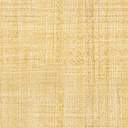 Quelques questions sur vos compétences actuelles et sur vos attentesNous vous remercions pour la confiance que vous nous accordez en vous inscrivant à la formation intitulée « HPLC des polymères : initiation »Afin de répondre au mieux à vos attentes, nous sommes disposés à ajuster le contenu des cours et TD que nous vous proposerons. Pour ce faire, nous vous prions de compléter cette fiche et de la renvoyer au plus tôt à Mme Marion Rollet, responsable scientifique du stage marion.rollet@univ-amu.fr Quelle est votre formation initiale dans le domaine des polymères ?Dans quel secteur travaillez-vous ? Dans quelle entreprise ?Quel métier exercez-vous au sein de votre entreprise ?Avez-vous des attentes particulières pour cette formation ?Avez-vous déjà réalisé des analyses en HPLC ? Dans quel but ? 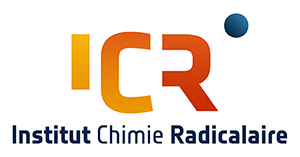 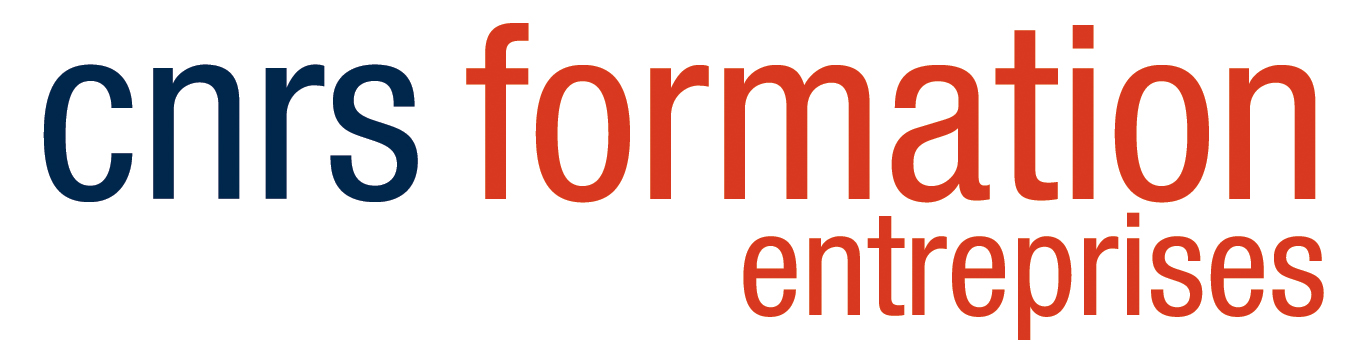 